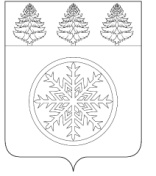 РОССИЙСКАЯ ФЕДЕРАЦИЯИРКУТСКАЯ ОБЛАСТЬАдминистрацияЗиминского городского муниципального образованияП О С Т А Н О В Л Е Н И Еот _24.03.2020                                    Зима                                     №_236В целях проведения независимой экспертизы, руководствуясь статьей 13 Федерального закона от 27.07.2010 № 210-ФЗ «Об организации предоставления государственных и муниципальных услуг», постановлением Правительства Российской Федерации от 16.05.2011 №373 «О разработке и утверждении административных регламентов осуществления государственного контроля (надзора) и административных регламентов предоставления государственных услуг», постановлением администрации Зиминского городского муниципального образования от 01.08.2018 № 1042 «О разработке и утверждении административных регламентов осуществления муниципального контроля (надзора) и административных регламентов предоставления муниципальных услуг Зиминского городского муниципального образования», статьей 28 Устава Зиминского городского муниципального образования, администрация Зиминского городского муниципального образованияП О С Т А Н О В Л Я Е Т:	1. Разместить на официальном сайте администрации Зиминского городского муниципального образования в сети «Интернет» для проведения независимой экспертизы проект постановления администрации Зиминского городского муниципального образования «Заключение договоров социального найма жилого помещения с гражданами, занимающими жилые помещения муниципального жилищного фонда» (прилагается).	2. Определить срок для проведения независимой экспертизы не менее одного месяца с момента размещения проекта административного регламента предоставления муниципальной услуги «Заключение договоров социального найма жилого помещения с гражданами, занимающими жилые помещения муниципального жилищного фонда» на официальном сайте администрации Зиминского городского муниципального образования в сети «Интернет».	3. Контроль исполнения настоящего постановления возложить на управляющего делами администрации Зиминского городского муниципального образования.Мэр Зиминского городского муниципального образования 				                     	         А.Н. КоноваловПервый заместитель мэра городского округа			                       А.В. Гудов «___»___________2020Председатель Комитета имущественных отношений, архитектуры и градостроительства                                                                                        С.В. Беляевский «___»___________2020 Заместитель председателя Комитета имущественных отношений, архитектуры и градостроительства  – начальник отдела муниципальной собственности и     земельных отношений                                                                            Н.А. Шишлянникова«___»___________2020Начальник отдела правового обеспечения Комитета имущественных отношений, архитектуры и градостроительства администрации                                                                                              Н.В. Панфилова«____»____________2020Управляющий делами администрации                   		               С.В. Потемкина«___»___________2020Исп.: Лемешева Надежда Николаевна8(39554)3-14 -66О проведении независимой экспертизы проекта постановления администрации Зиминского городского муниципального образования «Об утверждении административного регламента предоставления муниципальной услуги «Заключение договоров социального найма жилого помещения с гражданами, занимающими жилые помещения муниципального жилищного фонда»